Hi I am looking at VBA coding from an importomatic profile created by my predecessor.The import file is about Opt out where a supporter does not want to be contacted by us. We need to change it from consented email into Email Admin. I need to know and understand how which area in the coding that commands VBA to change Email Type: from GST Consent Email  into GST Admin Email as see Fig 2 and Fig 3. This happened after import sucessfully . For Fig 1 is the import file ready for importomatic to Raisers Edge. Fig 1 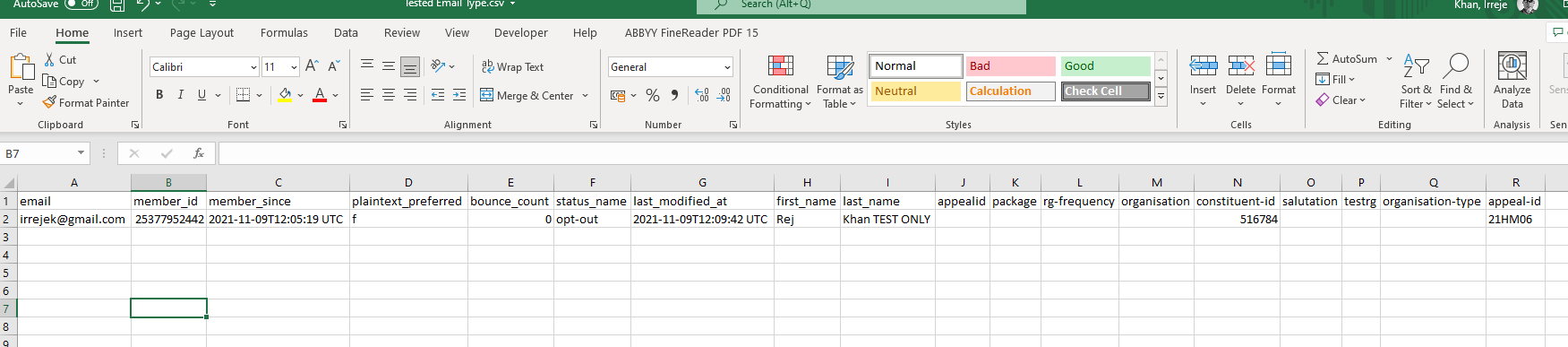 Fig 2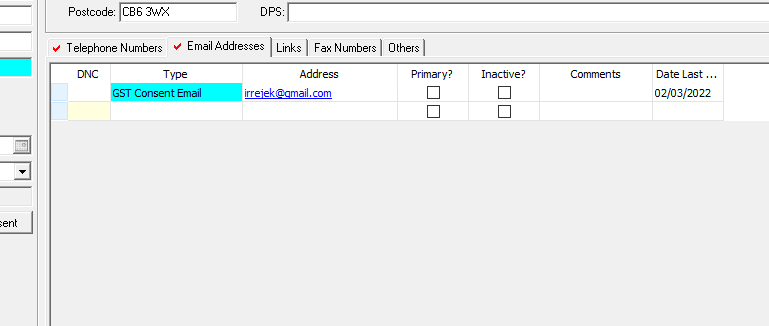 Fig 3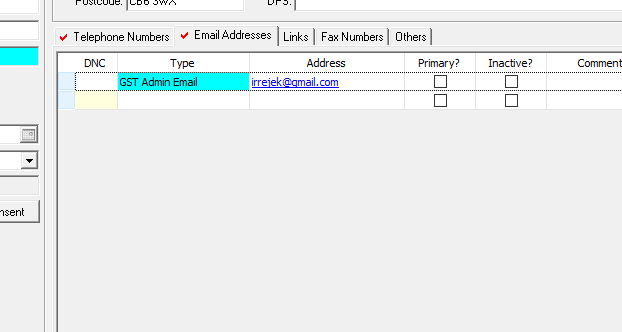 Fig 4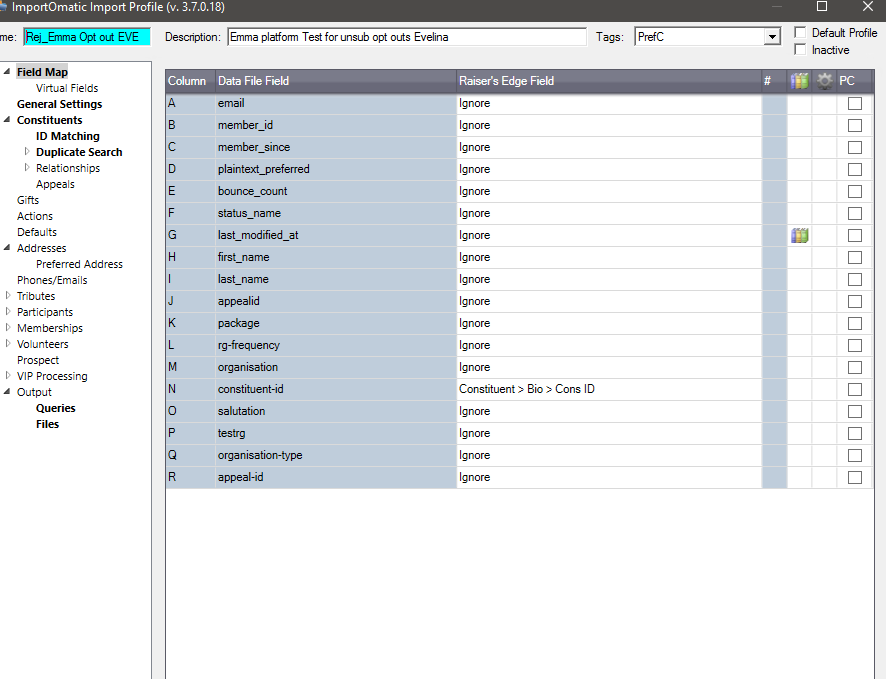 This VBA codes below from importomatic profileIf Instr(import.Fields.GetByName("status_name").Value,"opt-out",0) Then			Dim oPhonesParent As  Blackbaud.PIA.RE7.BBREAPI.IBBPhonesParent			Dim oPs As Blackbaud.PIA.RE7.BBREAPI.CConstitPhones			Dim oP As Blackbaud.PIA.RE7.BBREAPI.IBBPhone			Dim fnd As Boolean		    fnd = False		    oPhonesParent = oRec		    oPs = oPhonesParent.Phones		    For Each oP In oPs		    	If UCASE(oP.Fields(Blackbaud.PIA.RE7.BBREAPI.EPhonesFields.Phone_fld_Num)) = UCASE(import.Fields.GetByName("email").Value) Then		    		'oPs.Remove(oP)		    		Call Globalcode.deleteNumber(oRec,oP.Fields(Blackbaud.PIA.RE7.BBREAPI.EPhonesFields.Phone_fld_Id))		    	End if		    Next oP				Dim oAct As New Blackbaud.PIA.RE7.BBREAPI.CAction	            oAct.Init(Import.SessionContext)				oAct.Fields(Blackbaud.PIA.RE7.BBREAPI.EACTIONFields.ACTION_fld_RECORDS_ID) = 	oRec.Fields(Blackbaud.PIA.RE7.BBREAPI.ERECORDSFields.RECORDS_fld_ID)				oAct.Fields(Blackbaud.PIA.RE7.BBREAPI.EACTIONFields.ACTION_fld_CATEGORY) = "Task/Other"				oAct.Fields(Blackbaud.PIA.RE7.BBREAPI.EACTIONFields.ACTION_fld_TYPE) = "Unsubscribe/Bounce Import"				oAct.Fields(Blackbaud.PIA.RE7.BBREAPI.EACTIONFields.ACTION_fld_STATUS) ="Received"				oAct.Fields(Blackbaud.PIA.RE7.BBREAPI.EACTIONFields.ACTION_fld_DATE) =import.Fields.GetByName("last_modified_at").value				oAct.Fields(Blackbaud.PIA.RE7.BBREAPI.EACTIONFields.ACTION_fld_COMPLETED) = True				oAct.Fields(Blackbaud.PIA.RE7.BBREAPI.EACTIONFields.ACTION_fld_COMPLETED_DATE) =import.Fields.GetByName("last_modified_at").value				With oAct.Attributes.Add()					.Fields(Blackbaud.PIA.RE7.BBREAPI.EattributeFields.Attribute_fld_ATTRIBUTETYPES_ID) =1124					.Fields(Blackbaud.PIA.RE7.BBREAPI.EattributeFields.Attribute_fld_VALUE) = "Guy's & St Thomas' Charity Record"					.Fields(Blackbaud.PIA.RE7.BBREAPI.EattributeFields.Attribute_fld_ATTRIBUTEDATE) =import.Fields.GetByName("last_modified_at").value				End With				With oAct.Attributes.Add					.Fields(Blackbaud.PIA.RE7.BBREAPI.EattributeFields.Attribute_fld_ATTRIBUTETYPES_ID) = 117					.Fields(Blackbaud.PIA.RE7.BBREAPI.EattributeFields.Attribute_fld_VALUE) = import.Fields.GetByName("appeal-id").Value					.Fields(Blackbaud.PIA.RE7.BBREAPI.EattributeFields.Attribute_fld_ATTRIBUTEDATE) =import.Fields.GetByName("last_modified_at").value				End With				With oAct.Attributes.Add					.Fields(Blackbaud.PIA.RE7.BBREAPI.EattributeFields.Attribute_fld_ATTRIBUTETYPES_ID) = 1162					.Fields(Blackbaud.PIA.RE7.BBREAPI.EattributeFields.Attribute_fld_VALUE) = import.Fields.getbyname("email").value					.Fields(Blackbaud.PIA.RE7.BBREAPI.EattributeFields.Attribute_fld_ATTRIBUTEDATE) =import.Fields.GetByName("last_modified_at").value				End With				'ADD SOURCE				With oAct.Attributes.Add()					.Fields(Blackbaud.PIA.RE7.BBREAPI.EattributeFields.Attribute_fld_ATTRIBUTETYPES_ID) = 1297					.Fields(Blackbaud.PIA.RE7.BBREAPI.EattributeFields.Attribute_fld_VALUE) = "Emma"					.Fields(Blackbaud.PIA.RE7.BBREAPI.EattributeFields.Attribute_fld_ATTRIBUTEDATE) = import.Fields.GetByName("last_modified_at").value				End With								oAct.Save				oAct.CloseDown				Call Globalcode.AddNumber(oRec,import.Fields.getbyname("email").value,"GST","No")		End ifEnd SubThank youRegardsRej